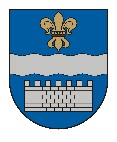 DAUGAVPILS DOMEK. Valdemāra iela 1, Daugavpils, LV-5401, tālr. 65404344, 65404365, fakss 65421941 e-pasts info@daugavpils.lv   www.daugavpils.lvDaugavpilī2021.gada 12.augustā  				                Saistošie noteikumi Nr.40                                                                                                    (prot. Nr.33,  13.§)APSTIPRINĀTIar Daugavpils pilsētas domes2021.gada 12.augustalēmumu Nr.511 Grozījumi Daugavpils domes 2013.gada 14.novembra saistošajos noteikumos Nr.55 “Daugavpils pilsētas pašvaldības saistošie noteikumi par nodevām”Izdoti saskaņā ar likuma “Par nodokļiem un nodevām” 12.panta pirmās daļas 1., 2., 4., 7., 9., 10. un 11.punktu, Ministru kabineta 2005.gada 28.jūnija noteikumu Nr.480 “Noteikumi par kārtību, kādā pašvaldības var uzlikt pašvaldību nodevas” 16.1punktuIzdarīt Daugavpils domes 2013.gada 14.novembra saistošajos noteikumos Nr.55  “Daugavpils pilsētas pašvaldības saistošie noteikumi par nodevām” (Latvijas Vēstnesis, 2013., Nr.251, 2014., Nr.68, Nr.254, 2015., Nr.254, 2016., Nr.70, 2017., Nr.19, 2018., Nr.22, 2021., Nr.117) šādus grozījumus:Izteikt 2.2.punktu šādā redakcijā:“2.2. Par dzīvojamās platības īres līguma grozīšanu maksājama nodeva 1,50 euro apmērā.”.Aizstāt 2.3.punktā vārdu “Domes” ar vārdiem “Daugavpils pilsētas pašvaldības (turpmāk - Pašvaldība)”.Aizstāt 2.4.punktā vārdu “Domes” ar vārdu “Pašvaldības”.Aizstāt 2.5.punktā vārdu “Domes” ar vārdu “Pašvaldības”.Aizstāt 2.6.punktā vārdu “Domes” ar vārdu “Pašvaldības”.Aizstāt 2.8.punktā vārdu “Domes” ar vārdu “Pašvaldības”.Aizstāt 6.8.punktā vārdu “Domes” ar vārdu “Pašvaldības”.Aizstāt 6.9.2.apakšpunktā vārdu “Domes” ar vārdu “pašvaldības”.Aizstāt 6.9.4.apakšpunktā vārdu “Domes” ar vārdu “pašvaldības”.Aizstāt 7.2.punktā vārdu “Domes Pilsētplānošanas un būvniecības departamentā” ar vārdu “Departamentā”.Aizstāt 8.5.1.apakšpunktā vārdu “Domes” ar vārdu “pašvaldības”.Domes priekšsēdētājs                  ( personiskais paraksts)               		      A.Elksniņš